Автоматизированный банк данныхАвтоматизированный банк данныхАвтоматизированный банк данныхАвтоматизированный банк данныхАвтоматизированный банк данныхФорма 2Форма 2"Книга памяти" Республики Беларусь"Книга памяти" Республики Беларусь"Книга памяти" Республики Беларусь"Книга памяти" Республики Беларусь"Книга памяти" Республики БеларусьВоинское захоронение № 4325Воинское захоронение № 4325Воинское захоронение № 4325Воинское захоронение № 4325Воинское захоронение № 4325По состоянию на 26.08.2019 г.По состоянию на 26.08.2019 г.По состоянию на 26.08.2019 г.По состоянию на 26.08.2019 г.По состоянию на 26.08.2019 г.Место нахождения: Витебская областьМесто нахождения: Витебская областьМесто нахождения: Витебская областьМесто нахождения: Витебская областьМесто нахождения: Витебская областьМесто нахождения: Витебская областьМесто нахождения: Витебская областьМесто нахождения: Витебская областьМесто нахождения: Витебская областьЛиозненский районЛиозненский районЛиозненский районЛиозненский районЛиозненский районКрынковский с/с Крынковский с/с Крынковский с/с Крынковский с/с Крынковский с/с НП: Выдрея, посёлокНП: Выдрея, посёлокНП: Выдрея, посёлокНП: Выдрея, посёлокНП: Выдрея, посёлок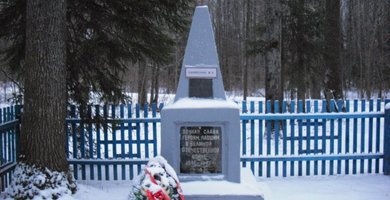 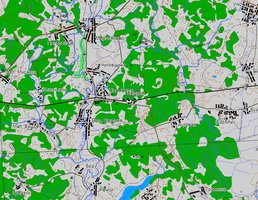 Тип воинского захоронения ВКТип воинского захоронения ВКТип воинского захоронения ВКТип воинского захоронения ВКТип воинского захоронения ВКТип воинского захоронения ВКТип воинского захоронения ВКТип воинского захоронения ВКТип воинского захоронения ВКБоевые действия 2МВБоевые действия 2МВБоевые действия 2МВБоевые действия 2МВБоевые действия 2МВБоевые действия 2МВБоевые действия 2МВБоевые действия 2МВБоевые действия 2МВДата захоронения 1943Дата захоронения 1943Дата захоронения 1943Дата захоронения 1943Дата захоронения 1943Дата захоронения 1943Дата захоронения 1943Дата захоронения 1943Дата захоронения 1943Дата установки памятника 1986Дата установки памятника 1986Дата установки памятника 1986Дата установки памятника 1986Дата установки памятника 1986Дата установки памятника 1986Дата установки памятника 1986Дата установки памятника 1986Дата установки памятника 1986Дата установки знака —Дата установки знака —Дата установки знака —Дата установки знака —Дата установки знака —Дата установки знака —Дата установки знака —Дата установки знака —Дата установки знака —Количество похороненныхКоличество похороненныхКоличество похороненныхКоличество похороненныхКоличество похороненныхИз нихИз нихИз нихИз нихИз нихИз нихИз нихИз нихИз нихКоличество похороненныхКоличество похороненныхКоличество похороненныхКоличество похороненныхКоличество похороненныхизвестныхизвестныхнеизвестныхнеизвестныхвоеннослу-жащихучастников сопротивле-нияжертв войныжертв войнывоенноплен-ных4494494494494492922921571574490000Описание захоронения ОБЕЛИСК. БЕТОН. Н=2,0М. ОГРАЖДЕН. МЕТАЛЛИЧ. Описание захоронения ОБЕЛИСК. БЕТОН. Н=2,0М. ОГРАЖДЕН. МЕТАЛЛИЧ. Описание захоронения ОБЕЛИСК. БЕТОН. Н=2,0М. ОГРАЖДЕН. МЕТАЛЛИЧ. Описание захоронения ОБЕЛИСК. БЕТОН. Н=2,0М. ОГРАЖДЕН. МЕТАЛЛИЧ. Описание захоронения ОБЕЛИСК. БЕТОН. Н=2,0М. ОГРАЖДЕН. МЕТАЛЛИЧ. Описание захоронения ОБЕЛИСК. БЕТОН. Н=2,0М. ОГРАЖДЕН. МЕТАЛЛИЧ. Описание захоронения ОБЕЛИСК. БЕТОН. Н=2,0М. ОГРАЖДЕН. МЕТАЛЛИЧ. Описание захоронения ОБЕЛИСК. БЕТОН. Н=2,0М. ОГРАЖДЕН. МЕТАЛЛИЧ. Описание захоронения ОБЕЛИСК. БЕТОН. Н=2,0М. ОГРАЖДЕН. МЕТАЛЛИЧ. Описание захоронения ОБЕЛИСК. БЕТОН. Н=2,0М. ОГРАЖДЕН. МЕТАЛЛИЧ. Описание захоронения ОБЕЛИСК. БЕТОН. Н=2,0М. ОГРАЖДЕН. МЕТАЛЛИЧ. Описание захоронения ОБЕЛИСК. БЕТОН. Н=2,0М. ОГРАЖДЕН. МЕТАЛЛИЧ. Описание захоронения ОБЕЛИСК. БЕТОН. Н=2,0М. ОГРАЖДЕН. МЕТАЛЛИЧ. Описание захоронения ОБЕЛИСК. БЕТОН. Н=2,0М. ОГРАЖДЕН. МЕТАЛЛИЧ. Описание захоронения ОБЕЛИСК. БЕТОН. Н=2,0М. ОГРАЖДЕН. МЕТАЛЛИЧ. Описание захоронения ОБЕЛИСК. БЕТОН. Н=2,0М. ОГРАЖДЕН. МЕТАЛЛИЧ. Описание захоронения ОБЕЛИСК. БЕТОН. Н=2,0М. ОГРАЖДЕН. МЕТАЛЛИЧ. Описание захоронения ОБЕЛИСК. БЕТОН. Н=2,0М. ОГРАЖДЕН. МЕТАЛЛИЧ. Описание захоронения ОБЕЛИСК. БЕТОН. Н=2,0М. ОГРАЖДЕН. МЕТАЛЛИЧ. Описание захоронения ОБЕЛИСК. БЕТОН. Н=2,0М. ОГРАЖДЕН. МЕТАЛЛИЧ. Описание захоронения ОБЕЛИСК. БЕТОН. Н=2,0М. ОГРАЖДЕН. МЕТАЛЛИЧ. Описание захоронения ОБЕЛИСК. БЕТОН. Н=2,0М. ОГРАЖДЕН. МЕТАЛЛИЧ. Описание захоронения ОБЕЛИСК. БЕТОН. Н=2,0М. ОГРАЖДЕН. МЕТАЛЛИЧ. Описание захоронения ОБЕЛИСК. БЕТОН. Н=2,0М. ОГРАЖДЕН. МЕТАЛЛИЧ. Описание захоронения ОБЕЛИСК. БЕТОН. Н=2,0М. ОГРАЖДЕН. МЕТАЛЛИЧ. Описание захоронения ОБЕЛИСК. БЕТОН. Н=2,0М. ОГРАЖДЕН. МЕТАЛЛИЧ. Описание захоронения ОБЕЛИСК. БЕТОН. Н=2,0М. ОГРАЖДЕН. МЕТАЛЛИЧ. Описание захоронения ОБЕЛИСК. БЕТОН. Н=2,0М. ОГРАЖДЕН. МЕТАЛЛИЧ. Описание захоронения ОБЕЛИСК. БЕТОН. Н=2,0М. ОГРАЖДЕН. МЕТАЛЛИЧ. Описание захоронения ОБЕЛИСК. БЕТОН. Н=2,0М. ОГРАЖДЕН. МЕТАЛЛИЧ. Описание захоронения ОБЕЛИСК. БЕТОН. Н=2,0М. ОГРАЖДЕН. МЕТАЛЛИЧ. Описание захоронения ОБЕЛИСК. БЕТОН. Н=2,0М. ОГРАЖДЕН. МЕТАЛЛИЧ. Описание захоронения ОБЕЛИСК. БЕТОН. Н=2,0М. ОГРАЖДЕН. МЕТАЛЛИЧ. Описание захоронения ОБЕЛИСК. БЕТОН. Н=2,0М. ОГРАЖДЕН. МЕТАЛЛИЧ. Описание захоронения ОБЕЛИСК. БЕТОН. Н=2,0М. ОГРАЖДЕН. МЕТАЛЛИЧ. Описание захоронения ОБЕЛИСК. БЕТОН. Н=2,0М. ОГРАЖДЕН. МЕТАЛЛИЧ. Описание захоронения ОБЕЛИСК. БЕТОН. Н=2,0М. ОГРАЖДЕН. МЕТАЛЛИЧ. Описание захоронения ОБЕЛИСК. БЕТОН. Н=2,0М. ОГРАЖДЕН. МЕТАЛЛИЧ. Описание захоронения ОБЕЛИСК. БЕТОН. Н=2,0М. ОГРАЖДЕН. МЕТАЛЛИЧ. Описание захоронения ОБЕЛИСК. БЕТОН. Н=2,0М. ОГРАЖДЕН. МЕТАЛЛИЧ. Описание захоронения ОБЕЛИСК. БЕТОН. Н=2,0М. ОГРАЖДЕН. МЕТАЛЛИЧ. Описание захоронения ОБЕЛИСК. БЕТОН. Н=2,0М. ОГРАЖДЕН. МЕТАЛЛИЧ. Описание захоронения ОБЕЛИСК. БЕТОН. Н=2,0М. ОГРАЖДЕН. МЕТАЛЛИЧ. Описание захоронения ОБЕЛИСК. БЕТОН. Н=2,0М. ОГРАЖДЕН. МЕТАЛЛИЧ. Описание захоронения ОБЕЛИСК. БЕТОН. Н=2,0М. ОГРАЖДЕН. МЕТАЛЛИЧ. Описание захоронения ОБЕЛИСК. БЕТОН. Н=2,0М. ОГРАЖДЕН. МЕТАЛЛИЧ. Описание захоронения ОБЕЛИСК. БЕТОН. Н=2,0М. ОГРАЖДЕН. МЕТАЛЛИЧ. Описание захоронения ОБЕЛИСК. БЕТОН. Н=2,0М. ОГРАЖДЕН. МЕТАЛЛИЧ. Описание захоронения ОБЕЛИСК. БЕТОН. Н=2,0М. ОГРАЖДЕН. МЕТАЛЛИЧ. Описание захоронения ОБЕЛИСК. БЕТОН. Н=2,0М. ОГРАЖДЕН. МЕТАЛЛИЧ. Описание захоронения ОБЕЛИСК. БЕТОН. Н=2,0М. ОГРАЖДЕН. МЕТАЛЛИЧ. Описание захоронения ОБЕЛИСК. БЕТОН. Н=2,0М. ОГРАЖДЕН. МЕТАЛЛИЧ. Описание захоронения ОБЕЛИСК. БЕТОН. Н=2,0М. ОГРАЖДЕН. МЕТАЛЛИЧ. Описание захоронения ОБЕЛИСК. БЕТОН. Н=2,0М. ОГРАЖДЕН. МЕТАЛЛИЧ. Описание захоронения ОБЕЛИСК. БЕТОН. Н=2,0М. ОГРАЖДЕН. МЕТАЛЛИЧ. Описание захоронения ОБЕЛИСК. БЕТОН. Н=2,0М. ОГРАЖДЕН. МЕТАЛЛИЧ. Описание захоронения ОБЕЛИСК. БЕТОН. Н=2,0М. ОГРАЖДЕН. МЕТАЛЛИЧ. № п/п№ п/пвоинское звание воинское звание воинское звание фамилияфамилияимяимяотчествогод рожденияместо рожденияместо службы, должностьдата гибелиПричи на гибелиКате гория погиб шегоКате гория погиб шегоКате гория погиб шегоместо захо роне ниядополнительная информацияместо призыва место призыва место призыва место призыва место призыва место призыва место призыва место призыва место призыва место призыва дополнительная информация о месте захоронениядополнительная информация о месте захоронениядополнительная информация о месте захоронениядополнительная информация о месте захоронения11Мл.сержантМл.сержантМл.сержантАГАФОНОВАГАФОНОВАЛЕКСАНДРАЛЕКСАНДРСАВЕЛЬЕВИЧ19141943Страна: Беларусь, Область: Витебская, Район: Лиозненский, Сельсовет: Крынковский, НП: Выдрея, посёлок22Звание не известноЗвание не известноЗвание не известноАГАШИНАГАШИННИКОЛАЙНИКОЛАЙСЕМЕНОВИЧ19241944Страна: Беларусь, Область: Витебская, Район: Лиозненский, Сельсовет: Крынковский, НП: Выдрея, посёлок33Звание не известноЗвание не известноЗвание не известноАЗЯБИНАЗЯБИНАЛЕКСАНДРАЛЕКСАНДРНИКИФОРОВИЧ1944Страна: Беларусь, Область: Витебская, Район: Лиозненский, Сельсовет: Крынковский, НП: Выдрея, посёлок44Звание не известноЗвание не известноЗвание не известноАЙТИМБЕТОВАЙТИМБЕТОВШИГИРБАЙШИГИРБАЙ1944Страна: Беларусь, Область: Витебская, Район: Лиозненский, Сельсовет: Крынковский, НП: Выдрея, посёлок55Звание не известноЗвание не известноЗвание не известноАКРАМОВАКРАМОВКАДАМАЙКАДАМАЙ19041943Страна: Беларусь, Область: Витебская, Район: Лиозненский, Сельсовет: Крынковский, НП: Выдрея, посёлок66Звание не известноЗвание не известноЗвание не известноАЛИЕВАЛИЕВДАНЖАЙДАНЖАЙ1943Страна: Беларусь, Область: Витебская, Район: Лиозненский, Сельсовет: Крынковский, НП: Выдрея, посёлок77Звание не известноЗвание не известноЗвание не известноАЛИЕВАЛИЕВМАМЕДМАМЕД19051943Страна: Беларусь, Область: Витебская, Район: Лиозненский, Сельсовет: Крынковский, НП: Выдрея, посёлок88КрасноармеецКрасноармеецКрасноармеецАЛИЯРОВАЛИЯРОВХУДАЯРХУДАЯР19191943Страна: Беларусь, Область: Витебская, Район: Лиозненский, Сельсовет: Крынковский, НП: Выдрея, посёлок99Звание не известноЗвание не известноЗвание не известноАНАНЦААНАНЦААЛЕКСАНДРАЛЕКСАНДРГРИГОРЬЕВИЧ1943Страна: Беларусь, Область: Витебская, Район: Лиозненский, Сельсовет: Крынковский, НП: Выдрея, посёлок1010Звание не известноЗвание не известноЗвание не известноАНАЬЕВАНАЬЕВНИКОЛАЙНИКОЛАЙСЕРГЕЕВИЧ1943Страна: Беларусь, Область: Витебская, Район: Лиозненский, Сельсовет: Крынковский, НП: Выдрея, посёлок1111Звание не известноЗвание не известноЗвание не известноАНУРИНАНУРИНИВАНИВАНИВАНОВИЧ19171944Страна: Беларусь, Область: Витебская, Район: Лиозненский, Сельсовет: Крынковский, НП: Выдрея, посёлок1212Звание не известноЗвание не известноЗвание не известноАРЮТАНАРЮТАНБОРИСБОРИСПЕТРОВИЧ19251943Страна: Беларусь, Область: Витебская, Район: Лиозненский, Сельсовет: Крынковский, НП: Выдрея, посёлок1313Звание не известноЗвание не известноЗвание не известноАССУЛОВАССУЛОВАРЛАКАРЛАКГАРЕЕВИЧ1943Страна: Беларусь, Область: Витебская, Район: Лиозненский, Сельсовет: Крынковский, НП: Выдрея, посёлок1414Звание не известноЗвание не известноЗвание не известноАФОНСКИЙАФОНСКИЙПАВЕЛПАВЕЛВАСИЛЬЕВИЧ1943Страна: Беларусь, Область: Витебская, Район: Лиозненский, Сельсовет: Крынковский, НП: Выдрея, посёлок1515КрасноармеецКрасноармеецКрасноармеецАХМЕТОВАХМЕТОВДАИРДАИР1912Страна: Россия, Область: Омская, незаполненный адрес136 сп 97 сд, 15.10.1943Погиб в боюВоеннослужащийВоеннослужащийВоеннослужащийСтрана: Беларусь, Область: Витебская, Район: Лиозненский, Сельсовет: Крынковский, НП: Выдрея, посёлок1616Звание не известноЗвание не известноЗвание не известноБАЗАМОВБАЗАМОВНИКОЛАЙНИКОЛАЙИВАНОВИЧ19211943Страна: Беларусь, Область: Витебская, Район: Лиозненский, Сельсовет: Крынковский, НП: Выдрея, посёлок1717Звание не известноЗвание не известноЗвание не известноБАТУРИНБАТУРИННИКОЛАЙНИКОЛАЙИВАНОВИЧ19251943Страна: Беларусь, Область: Витебская, Район: Лиозненский, Сельсовет: Крынковский, НП: Выдрея, посёлок1818Звание не известноЗвание не известноЗвание не известноБЕГМУРАДОВБЕГМУРАДОВКЕРВЕНКЕРВЕН19201943Страна: Беларусь, Область: Витебская, Район: Лиозненский, Сельсовет: Крынковский, НП: Выдрея, посёлок1919КрасноармеецКрасноармеецКрасноармеецБЕЙСЕНБЕНБЕЙСЕНБЕНКОЭРБЕККОЭРБЕК19131944Страна: Беларусь, Область: Витебская, Район: Лиозненский, Сельсовет: Крынковский, НП: Выдрея, посёлок2020СержантСержантСержантБЕЛКИНБЕЛКИННИКОЛАЙНИКОЛАЙПАРФИЛОВИЧ19241944Страна: Беларусь, Область: Витебская, Район: Лиозненский, Сельсовет: Крынковский, НП: Выдрея, посёлок2121КрасноармеецКрасноармеецКрасноармеецБЕЛЫШЕВБЕЛЫШЕВАЛЕКСЕЙАЛЕКСЕЙАЛЕКСАНДРОВИЧ19251944Страна: Беларусь, Область: Витебская, Район: Лиозненский, Сельсовет: Крынковский, НП: Выдрея, посёлок2222КрасноармеецКрасноармеецКрасноармеецБЕЛЯВСКИЙБЕЛЯВСКИЙВЛАДИМИРВЛАДИМИРИЛЬИЧ19251944Страна: Беларусь, Область: Витебская, Район: Лиозненский, Сельсовет: Крынковский, НП: Выдрея, посёлок2323КрасноармеецКрасноармеецКрасноармеецБЕРЕЕВБЕРЕЕВХАТРАНХАТРАН19231943Страна: Беларусь, Область: Витебская, Район: Лиозненский, Сельсовет: Крынковский, НП: Выдрея, посёлок2424СержантСержантСержантБИЗЯЕВБИЗЯЕВТИМОФЕЙТИМОФЕЙИВАНОВИЧ19111943Страна: Беларусь, Область: Витебская, Район: Лиозненский, Сельсовет: Крынковский, НП: Выдрея, посёлок2525Мл.сержантМл.сержантМл.сержантБОБОИНБОБОИНАЛЕКСАНДРАЛЕКСАНДРАЛЕКСАНДРОВИЧ19241944Страна: Беларусь, Область: Витебская, Район: Лиозненский, Сельсовет: Крынковский, НП: Выдрея, посёлок2626СержантСержантСержантБОБРЕШОВБОБРЕШОВЯКОВЯКОВМИТРОФАНОВИЧ19111943Страна: Беларусь, Область: Витебская, Район: Лиозненский, Сельсовет: Крынковский, НП: Выдрея, посёлок2727СержантСержантСержантБОБРЫШЕВБОБРЫШЕВЯКОВЯКОВМИТРОФАНОВИЧ191197 сд, 17.10.1943Страна: Беларусь, Область: Витебская, Район: Лиозненский, Сельсовет: Крынковский, НП: Выдрея, посёлок2828Звание не известноЗвание не известноЗвание не известноБОЛОНАНОВБОЛОНАНОВИДРИСИДРИС1943Страна: Беларусь, Область: Витебская, Район: Лиозненский, Сельсовет: Крынковский, НП: Выдрея, посёлок2929СержантСержантСержантБОЛТАБАЕВБОЛТАБАЕВБАРКАНБАРКАН1944Страна: Беларусь, Область: Витебская, Район: Лиозненский, Сельсовет: Крынковский, НП: Выдрея, посёлок3030РядовойРядовойРядовойБОРЯБИНБОРЯБИНАЛЕКСАНДРАЛЕКСАНДРМАТВЕЕВИЧ1944Страна: Беларусь, Область: Витебская, Район: Лиозненский, Сельсовет: Крынковский, НП: Выдрея, посёлок3131СержантСержантСержантБЫЧЕНКОБЫЧЕНКОСЕМЕНСЕМЕНИГНАТОВИЧ19211944Страна: Беларусь, Область: Витебская, Район: Лиозненский, Сельсовет: Крынковский, НП: Выдрея, посёлок3232РядовойРядовойРядовойВАСИЛЬЕВВАСИЛЬЕВАНТОНАНТОНФЕДОСЕЕВИЧ19251944Страна: Беларусь, Область: Витебская, Район: Лиозненский, Сельсовет: Крынковский, НП: Выдрея, посёлок3333Мл.сержантМл.сержантМл.сержантВАСИЛЬЕВВАСИЛЬЕВАНТИПАНТИПФЕДОСЕЕВИЧ19251944Страна: Беларусь, Область: Витебская, Район: Лиозненский, Сельсовет: Крынковский, НП: Выдрея, посёлок3434СержантСержантСержантВЕДЕНОВВЕДЕНОВЯКОВЯКОВЕГОРОВИЧ1944Страна: Беларусь, Область: Витебская, Район: Лиозненский, Сельсовет: Крынковский, НП: Выдрея, посёлок3535КрасноармеецКрасноармеецКрасноармеецВОЛОДИНВОЛОДИНАЛЕКСАНДРАЛЕКСАНДРПЕТРОВИЧ19251944Страна: Беларусь, Область: Витебская, Район: Лиозненский, Сельсовет: Крынковский, НП: Выдрея, посёлок3636Звание не известноЗвание не известноЗвание не известноВОЛОСОВВОЛОСОВВАСИЛИЙВАСИЛИЙНИКОЛАЕВИЧ1944Страна: Беларусь, Область: Витебская, Район: Лиозненский, Сельсовет: Крынковский, НП: Выдрея, посёлок3737Звание не известноЗвание не известноЗвание не известноВОРОНОВВОРОНОВИВАНИВАНВИКТОРОВИЧ19181943Страна: Беларусь, Область: Витебская, Район: Лиозненский, Сельсовет: Крынковский, НП: Выдрея, посёлок3838Звание не известноЗвание не известноЗвание не известноВОРОТЫНЦЕВВОРОТЫНЦЕВПАВЕЛПАВЕЛАЛЕКСАНДРОВИЧ1944Страна: Беларусь, Область: Витебская, Район: Лиозненский, Сельсовет: Крынковский, НП: Выдрея, посёлок3939РядовойРядовойРядовойГАВРИЛОВГАВРИЛОВГЕННАДИЙГЕННАДИЙЯКОВЛЕВИЧ19251944Страна: Беларусь, Область: Витебская, Район: Лиозненский, Сельсовет: Крынковский, НП: Выдрея, посёлок4040Мл.сержантМл.сержантМл.сержантГАВРИЛОВГАВРИЛОВИВАНИВАННИКОЛАЕВИЧ19241944Страна: Беларусь, Область: Витебская, Район: Лиозненский, Сельсовет: Крынковский, НП: Выдрея, посёлок4141КрасноармеецКрасноармеецКрасноармеецГВОЗДЫРЕВГВОЗДЫРЕВДМИТРИЙДМИТРИЙИВАНОВИЧ192497 сд, 17.10.1943Страна: Беларусь, Область: Витебская, Район: Лиозненский, Сельсовет: Крынковский, НП: Выдрея, посёлок4242КрасноармеецКрасноармеецКрасноармеецГЕРАСИМОВГЕРАСИМОВГРИГОРИЙГРИГОРИЙВАСИЛЬЕВИЧ1907Страна: Россия, Область: Омская, НП: Омск136 сп 97 сд, 15.10.1943Погиб в боюВоеннослужащийВоеннослужащийВоеннослужащийСтрана: Беларусь, Область: Витебская, Район: Лиозненский, Сельсовет: Крынковский, НП: Выдрея, посёлок4343КрасноармеецКрасноармеецКрасноармеецГОЛОВАНОВГОЛОВАНОВАЛЕКСЕЙАЛЕКСЕЙПАВЛОВИЧ1924Страна: Россия, Область: Ярославская, незаполненный адрес97 сд, 18.10.1943Умеp от pанВоеннослужащийВоеннослужащийВоеннослужащийСтрана: Беларусь, Область: Витебская, Район: Лиозненский, Сельсовет: Крынковский, НП: Выдрея, посёлокПерезахоронен из д. Б. Выдрея4444СержантСержантСержантГОЛУБЕВГОЛУБЕВНИКОЛАЙНИКОЛАЙИВАНОВИЧ19211944Страна: Беларусь, Область: Витебская, Район: Лиозненский, Сельсовет: Крынковский, НП: Выдрея, посёлок4545Звание не известноЗвание не известноЗвание не известноГОНЧАРОВГОНЧАРОВМАКАРМАКАРДАНИЛОВИЧ19181943Страна: Беларусь, Область: Витебская, Район: Лиозненский, Сельсовет: Крынковский, НП: Выдрея, посёлок4646Звание не известноЗвание не известноЗвание не известноГОРИЧЕВГОРИЧЕВАЛЕКСЕЙАЛЕКСЕЙПАВЛОВИЧ19121943Страна: Беларусь, Область: Витебская, Район: Лиозненский, Сельсовет: Крынковский, НП: Выдрея, посёлок4747СтаршинаСтаршинаСтаршинаГРИНЦЕВИЧГРИНЦЕВИЧЕВГЕНИЙЕВГЕНИЙИВАНОВИЧ1912Страна: Беларусь, Область: Минская, Район: Смолевичский, НП: Юрьево, агрогородок9 ср 136 сп 97 сд, 15.10.1943Погиб в боюВоеннослужащийВоеннослужащийВоеннослужащийСтрана: Беларусь, Область: Витебская, Район: Лиозненский, Сельсовет: Крынковский, НП: Выдрея, посёлокСмолевичский РВКСмолевичский РВКСмолевичский РВКСмолевичский РВКСмолевичский РВКСмолевичский РВКСмолевичский РВКСмолевичский РВКСмолевичский РВКСмолевичский РВК4848Звание не известноЗвание не известноЗвание не известноГУБАРЕВГУБАРЕВАЛЕКСАНДРАЛЕКСАНДРВАСИЛЬЕВИЧ1943Страна: Беларусь, Область: Витебская, Район: Лиозненский, Сельсовет: Крынковский, НП: Выдрея, посёлок4949Звание не известноЗвание не известноЗвание не известноГУДИЛИНГУДИЛИНМИХАИЛМИХАИЛВАСИЛЬЕВИЧ1944Страна: Беларусь, Область: Витебская, Район: Лиозненский, Сельсовет: Крынковский, НП: Выдрея, посёлок5050Звание не известноЗвание не известноЗвание не известноГУСАКОВГУСАКОВАНДРЕЙАНДРЕЙВАСИЛЬЕВИЧ1944Страна: Беларусь, Область: Витебская, Район: Лиозненский, Сельсовет: Крынковский, НП: Выдрея, посёлок5151Звание не известноЗвание не известноЗвание не известноДВОРЦОВДВОРЦОВНИКОЛАЙНИКОЛАЙАЛЕКСЕЕВИЧ19131943Страна: Беларусь, Область: Витебская, Район: Лиозненский, Сельсовет: Крынковский, НП: Выдрея, посёлок5252Звание не известноЗвание не известноЗвание не известноДЕБАЕВДЕБАЕВСАБАДСАБАДХАЙБУЛОВИЧ1943Страна: Беларусь, Область: Витебская, Район: Лиозненский, Сельсовет: Крынковский, НП: Выдрея, посёлок5353Звание не известноЗвание не известноЗвание не известноДЕМИНДЕМИНВИКТОРВИКТОРКУЗЬМИЧ19251943Страна: Беларусь, Область: Витебская, Район: Лиозненский, Сельсовет: Крынковский, НП: Выдрея, посёлок5454Звание не известноЗвание не известноЗвание не известноДЕНИСОВДЕНИСОВТЕРЕНТИЙТЕРЕНТИЙФЕДОРОВИЧ1943Страна: Беларусь, Область: Витебская, Район: Лиозненский, Сельсовет: Крынковский, НП: Выдрея, посёлок5555КрасноармеецКрасноармеецКрасноармеецДЖАБАРОВДЖАБАРОВДЖИМЯСДЖИМЯС191697 сд, 18.10.1943Страна: Беларусь, Область: Витебская, Район: Лиозненский, Сельсовет: Крынковский, НП: Выдрея, посёлок5656ЕфрейторЕфрейторЕфрейторДЗЮБАДЗЮБАПАВЕЛПАВЕЛИВАНОВИЧ1943Страна: Беларусь, Область: Витебская, Район: Лиозненский, Сельсовет: Крынковский, НП: Выдрея, посёлок5757Звание не известноЗвание не известноЗвание не известноДМИТРИЕВДМИТРИЕВНИКОЛАЙНИКОЛАЙАНТОНОВИЧ1944Страна: Беларусь, Область: Витебская, Район: Лиозненский, Сельсовет: Крынковский, НП: Выдрея, посёлок5858КрасноармеецКрасноармеецКрасноармеецДОРИНОВДОРИНОВПЕТРПЕТРИВАНОВИЧ19251944Страна: Беларусь, Область: Витебская, Район: Лиозненский, Сельсовет: Крынковский, НП: Выдрея, посёлок5959Звание не известноЗвание не известноЗвание не известноДРОЗДОВДРОЗДОВМАКСИММАКСИМАНТОНОВИЧ1944Страна: Беларусь, Область: Витебская, Район: Лиозненский, Сельсовет: Крынковский, НП: Выдрея, посёлок6060Звание не известноЗвание не известноЗвание не известноДРЯГИНДРЯГИНФЕДОРФЕДОРПАРФИЛОВИЧ1944Страна: Беларусь, Область: Витебская, Район: Лиозненский, Сельсовет: Крынковский, НП: Выдрея, посёлок6161КрасноармеецКрасноармеецКрасноармеецДЬЯКОВДЬЯКОВИВАНИВАНЕГОРОВИЧ19251943Страна: Беларусь, Область: Витебская, Район: Лиозненский, Сельсовет: Крынковский, НП: Выдрея, посёлок6262КрасноармеецКрасноармеецКрасноармеецДЮБИНДЮБИНПЕТРПЕТРАРТЕМЬЕВИЧ19111944Страна: Беларусь, Область: Витебская, Район: Лиозненский, Сельсовет: Крынковский, НП: Выдрея, посёлок6363КрасноармеецКрасноармеецКрасноармеецЕГОРКИНЕГОРКИННИКОЛАЙНИКОЛАЙМИХАЙЛОВИЧ1925Страна: Россия, Область: Рязанская, незаполненный адрес97 сд, 17.10.1943Погиб в боюВоеннослужащийВоеннослужащийВоеннослужащийСтрана: Беларусь, Область: Витебская, Район: Лиозненский, Сельсовет: Крынковский, НП: Выдрея, посёлокПерезахоронен из д. 2-я Оцковая6464Звание не известноЗвание не известноЗвание не известноЕГОШИНЕГОШИНВАСИЛИЙВАСИЛИЙКИРИЛЛОВИЧ1942Страна: Беларусь, Область: Витебская, Район: Лиозненский, Сельсовет: Крынковский, НП: Выдрея, посёлок6565КрасноармеецКрасноармеецКрасноармеецЕМЕЛЬЯНОВЕМЕЛЬЯНОВВЛАДИМИРВЛАДИМИРГЕОРГИЕВИЧ1925Страна: Россия, Область: Москва, незаполненный адрес97 сд, 18.10.1943Умеp от pанВоеннослужащийВоеннослужащийВоеннослужащийСтрана: Беларусь, Область: Витебская, Район: Лиозненский, Сельсовет: Крынковский, НП: Выдрея, посёлокПерезахоронен из д. Б. Выдрея6666ЕфрейторЕфрейторЕфрейторЖДАНОВЖДАНОВНИКОЛАЙНИКОЛАЙСАВЕЛЬЕВИЧ19071943Страна: Беларусь, Область: Витебская, Район: Лиозненский, Сельсовет: Крынковский, НП: Выдрея, посёлок6767Звание не известноЗвание не известноЗвание не известноЖИЖКОВЖИЖКОВИВАНИВАННИКИФОРОВИЧ1943Страна: Беларусь, Область: Витебская, Район: Лиозненский, Сельсовет: Крынковский, НП: Выдрея, посёлок6868Звание не известноЗвание не известноЗвание не известноЖИЛЬНИКОВЖИЛЬНИКОВСЕМЕНСЕМЕННИКОЛАЕВИЧ19251943Страна: Беларусь, Область: Витебская, Район: Лиозненский, Сельсовет: Крынковский, НП: Выдрея, посёлок6969Звание не известноЗвание не известноЗвание не известноЖУКОВЕЦЖУКОВЕЦАЛЕКСАНДРАЛЕКСАНДРПАВЛОВИЧ19081943Страна: Беларусь, Область: Витебская, Район: Лиозненский, Сельсовет: Крынковский, НП: Выдрея, посёлок7070Звание не известноЗвание не известноЗвание не известноЗАВГОРОДСКИЙЗАВГОРОДСКИЙИВАНИВАНПЛАТОНОВИЧ19231943Страна: Беларусь, Область: Витебская, Район: Лиозненский, Сельсовет: Крынковский, НП: Выдрея, посёлок7171Звание не известноЗвание не известноЗвание не известноЗАЙЦЕВЗАЙЦЕВВИКТОРВИКТОРГРИГОРЬЕВИЧ19251943Страна: Беларусь, Область: Витебская, Район: Лиозненский, Сельсовет: Крынковский, НП: Выдрея, посёлок7272Звание не известноЗвание не известноЗвание не известноЗАКРАДЗЕЗАКРАДЗЕДАВЫДДАВЫДИОНОВИЧ19081943Страна: Беларусь, Область: Витебская, Район: Лиозненский, Сельсовет: Крынковский, НП: Выдрея, посёлок7373Звание не известноЗвание не известноЗвание не известноЗАНОЗИНЗАНОЗИНЕРЕМЕЙЕРЕМЕЙАНТОНОВИЧ1944Страна: Беларусь, Область: Витебская, Район: Лиозненский, Сельсовет: Крынковский, НП: Выдрея, посёлок7474Звание не известноЗвание не известноЗвание не известноЗАХАРОВЗАХАРОВПАВЕЛПАВЕЛГРИГОРЬЕВИЧ1943Страна: Беларусь, Область: Витебская, Район: Лиозненский, Сельсовет: Крынковский, НП: Выдрея, посёлок7575ЕфрейторЕфрейторЕфрейторЗОЛЬНИКОВЗОЛЬНИКОВТИМОФЕЙТИМОФЕЙВАСИЛЬЕВИЧ191197 сд, 15.10.1943Страна: Беларусь, Область: Витебская, Район: Лиозненский, Сельсовет: Крынковский, НП: Выдрея, посёлок7676Мл.сержантМл.сержантМл.сержантЗУБАРЕВЗУБАРЕВСТЕПАНСТЕПАНАЛЕКСЕЕВИЧ1943Страна: Беларусь, Область: Витебская, Район: Лиозненский, Сельсовет: Крынковский, НП: Выдрея, посёлок7777Звание не известноЗвание не известноЗвание не известноЗУЕВЗУЕВВАСИЛИЙВАСИЛИЙАРСЕНТЬЕВИЧ1944Страна: Беларусь, Область: Витебская, Район: Лиозненский, Сельсовет: Крынковский, НП: Выдрея, посёлок7878СтаршинаСтаршинаСтаршинаЗУЕВЗУЕВАНДРЕЙАНДРЕЙПЕТРОВИЧ1943Страна: Беларусь, Область: Витебская, Район: Лиозненский, Сельсовет: Крынковский, НП: Выдрея, посёлок7979Звание не известноЗвание не известноЗвание не известноИБРАГИМОВИБРАГИМОВМАГАМЕД-МАГАМЕД-АЛИ1943Страна: Беларусь, Область: Витебская, Район: Лиозненский, Сельсовет: Крынковский, НП: Выдрея, посёлок8080РядовойРядовойРядовойИВАНЦОВИВАНЦОВМИХАИЛМИХАИЛВАСИЛЬЕВИЧ1944Страна: Беларусь, Область: Витебская, Район: Лиозненский, Сельсовет: Крынковский, НП: Выдрея, посёлок8181Звание не известноЗвание не известноЗвание не известноИЗЕТОЧКИНИЗЕТОЧКИНВИКТОРВИКТОРАНАНЬЕВИЧ1943Страна: Беларусь, Область: Витебская, Район: Лиозненский, Сельсовет: Крынковский, НП: Выдрея, посёлок8282Звание не известноЗвание не известноЗвание не известноИЛЬЮШИНИЛЬЮШИННИКОЛАЙНИКОЛАЙКОНСТАНТИНОВИЧ1944Страна: Беларусь, Область: Витебская, Район: Лиозненский, Сельсовет: Крынковский, НП: Выдрея, посёлок8383Ст.сержантСт.сержантСт.сержантИЛЮХИНИЛЮХИНВАСИЛИЙВАСИЛИЙИВАНОВИЧ19031944Страна: Беларусь, Область: Витебская, Район: Лиозненский, Сельсовет: Крынковский, НП: Выдрея, посёлок8484КрасноармеецКрасноармеецКрасноармеецИНАМОВИНАМОВКАРИМЖОНКАРИМЖОН1913184 сд, 27.12.1943Страна: Беларусь, Область: Витебская, Район: Лиозненский, Сельсовет: Крынковский, НП: Выдрея, посёлокБелорусская ССР, Витебская обл. , Лиозненский р-н, д. Малая Выдрея8585Мл.сержантМл.сержантМл.сержантИСАЕВИСАЕВБАЙСАРЫБАЙСАРЫ1943Страна: Беларусь, Область: Витебская, Район: Лиозненский, Сельсовет: Крынковский, НП: Выдрея, посёлок8686КрасноармеецКрасноармеецКрасноармеецИСАЕВИСАЕВНИКОЛАЙНИКОЛАЙВАСИЛЬЕВИЧ1925Страна: Россия, Область: Орловская, Район: Новодеревеньковский, незаполненный адрес97 сд, 12.10.1943Погиб в боюВоеннослужащийВоеннослужащийВоеннослужащийСтрана: Беларусь, Область: Витебская, Район: Лиозненский, Сельсовет: Крынковский, НП: Выдрея, посёлок8787Звание не известноЗвание не известноЗвание не известноИСАЕВИСАЕВСЕРГЕЙСЕРГЕЙДМИТРИЕВИЧ1943Страна: Беларусь, Область: Витебская, Район: Лиозненский, Сельсовет: Крынковский, НП: Выдрея, посёлок8888СтаршинаСтаршинаСтаршинаКАВЕРИНКАВЕРИНИВАНИВАНИВАНОВИЧ19171943Страна: Беларусь, Область: Витебская, Район: Лиозненский, Сельсовет: Крынковский, НП: Выдрея, посёлок8989КрасноармеецКрасноармеецКрасноармеецКАЗНАЧЕЕВКАЗНАЧЕЕВИВАНИВАНФЕДОРОВИЧ19241944Страна: Беларусь, Область: Витебская, Район: Лиозненский, Сельсовет: Крынковский, НП: Выдрея, посёлок9090Мл.сержантМл.сержантМл.сержантКАЛИНИНКАЛИНИНДМИТРИЙДМИТРИЙМИХАЙЛОВИЧ19151944Страна: Беларусь, Область: Витебская, Район: Лиозненский, Сельсовет: Крынковский, НП: Выдрея, посёлок9191СтаршинаСтаршинаСтаршинаКАРАСЕВКАРАСЕВСЕМЕНСЕМЕНЕГОРОВИЧ19191943Страна: Беларусь, Область: Витебская, Район: Лиозненский, Сельсовет: Крынковский, НП: Выдрея, посёлок9292СержантСержантСержантКАРАТАЕВКАРАТАЕВЕПИФАНЕПИФАНДАНИЛОВИЧ19111943Страна: Беларусь, Область: Витебская, Район: Лиозненский, Сельсовет: Крынковский, НП: Выдрея, посёлок9393Звание не известноЗвание не известноЗвание не известноКАРПОВКАРПОВСТЕПАНСТЕПАНВАСИЛЬЕВИЧ1943Страна: Беларусь, Область: Витебская, Район: Лиозненский, Сельсовет: Крынковский, НП: Выдрея, посёлок9494КрасноармеецКрасноармеецКрасноармеецКАРТУКОВКАРТУКОВВАСИЛИЙВАСИЛИЙГРИГОРЬЕВИЧ19011944Страна: Беларусь, Область: Витебская, Район: Лиозненский, Сельсовет: Крынковский, НП: Выдрея, посёлок9595СержантСержантСержантКИЖИКИНКИЖИКИНИВАНИВАННИКИТОВИЧ1943Страна: Беларусь, Область: Витебская, Район: Лиозненский, Сельсовет: Крынковский, НП: Выдрея, посёлок9696Звание не известноЗвание не известноЗвание не известноКИСЕЛЕВКИСЕЛЕВАЛЕКСАНДРАЛЕКСАНДРЯКОВЛЕВИЧ1943Страна: Беларусь, Область: Витебская, Район: Лиозненский, Сельсовет: Крынковский, НП: Выдрея, посёлок9797СержантСержантСержантКИШИКИНКИШИКИНИВАНИВАННИКИТОВИЧ1943Страна: Беларусь, Область: Витебская, Район: Лиозненский, Сельсовет: Крынковский, НП: Выдрея, посёлок9898Звание не известноЗвание не известноЗвание не известноКИШЧЕНКОВКИШЧЕНКОВИВАНИВАНТИТОВИЧ19051943Страна: Беларусь, Область: Витебская, Район: Лиозненский, Сельсовет: Крынковский, НП: Выдрея, посёлок9999Звание не известноЗвание не известноЗвание не известноКОБЗЕВКОБЗЕВМАКСИММАКСИМАНДРЕЕВИЧ1943Страна: Беларусь, Область: Витебская, Район: Лиозненский, Сельсовет: Крынковский, НП: Выдрея, посёлок100100Мл.сержантМл.сержантМл.сержантКОЖАХМЕТОВКОЖАХМЕТОВАКБЕРГЕНАКБЕРГЕН1943Страна: Беларусь, Область: Витебская, Район: Лиозненский, Сельсовет: Крынковский, НП: Выдрея, посёлок101101Звание не известноЗвание не известноЗвание не известноКОЖЕВНИКОВКОЖЕВНИКОВНИКОЛАЙНИКОЛАЙВАСИЛЬЕВИЧ1943Страна: Беларусь, Область: Витебская, Район: Лиозненский, Сельсовет: Крынковский, НП: Выдрея, посёлок102102Звание не известноЗвание не известноЗвание не известноКОЖЕВНИКОВКОЖЕВНИКОВНИКОЛАЙНИКОЛАЙНИКОЛАЕВИЧ19241943Страна: Беларусь, Область: Витебская, Район: Лиозненский, Сельсовет: Крынковский, НП: Выдрея, посёлок103103СержантСержантСержантКОЛОСКОВКОЛОСКОВАЛЕКСАНДРАЛЕКСАНДРМАТВЕЕВИЧ19061943Страна: Беларусь, Область: Витебская, Район: Лиозненский, Сельсовет: Крынковский, НП: Выдрея, посёлок104104Звание не известноЗвание не известноЗвание не известноКОМКОМЯКОВЯКОВКУЗЬМИЧ19231943Страна: Беларусь, Область: Витебская, Район: Лиозненский, Сельсовет: Крынковский, НП: Выдрея, посёлок105105СержантСержантСержантКОМОЛОВКОМОЛОВВИКТОРВИКТОРАЛЕКСАНДРОВИЧ19201943Страна: Беларусь, Область: Витебская, Район: Лиозненский, Сельсовет: Крынковский, НП: Выдрея, посёлок106106Мл.сержантМл.сержантМл.сержантКОРНЕЕВКОРНЕЕВВЕАТИФВЕАТИФТИМОФЕЕВИЧ1944Страна: Беларусь, Область: Витебская, Район: Лиозненский, Сельсовет: Крынковский, НП: Выдрея, посёлок107107Звание не известноЗвание не известноЗвание не известноКОРОБКОВКОРОБКОВВАСИЛИЙВАСИЛИЙПЕТРОВИЧ1944Страна: Беларусь, Область: Витебская, Район: Лиозненский, Сельсовет: Крынковский, НП: Выдрея, посёлок108108КрасноармеецКрасноармеецКрасноармеецКОСТИНКОСТИННИКОЛАЙНИКОЛАЙДМИТРИЕВИЧ192597 сд, 11.10.1943Страна: Беларусь, Область: Витебская, Район: Лиозненский, Сельсовет: Крынковский, НП: Выдрея, посёлок109109Звание не известноЗвание не известноЗвание не известноКОСТИНКОСТИНФЕДОРФЕДОРМИХАЙЛОВИЧ1943Страна: Беларусь, Область: Витебская, Район: Лиозненский, Сельсовет: Крынковский, НП: Выдрея, посёлок110110Звание не известноЗвание не известноЗвание не известноКОСЫМОВКОСЫМОВАТИГАНАТИГАН19201944Страна: Беларусь, Область: Витебская, Район: Лиозненский, Сельсовет: Крынковский, НП: Выдрея, посёлок111111Звание не известноЗвание не известноЗвание не известноКОТЕНОВКОТЕНОВСЕРГЕЙСЕРГЕЙТРОФИМОВИЧ19071943Страна: Беларусь, Область: Витебская, Район: Лиозненский, Сельсовет: Крынковский, НП: Выдрея, посёлок112112Звание не известноЗвание не известноЗвание не известноКОТОВКОТОВИОСИФИОСИФКУЗЬМИЧ1943Страна: Беларусь, Область: Витебская, Район: Лиозненский, Сельсовет: Крынковский, НП: Выдрея, посёлок113113Звание не известноЗвание не известноЗвание не известноКРАСИЛЕНКОКРАСИЛЕНКОВАСИЛИЙВАСИЛИЙПЕТРОВИЧ1944Страна: Беларусь, Область: Витебская, Район: Лиозненский, Сельсовет: Крынковский, НП: Выдрея, посёлок114114КрасноармеецКрасноармеецКрасноармеецКРАСЮККРАСЮКАНДРЕЙАНДРЕЙИВАНОВИЧ19041944Страна: Беларусь, Область: Витебская, Район: Лиозненский, Сельсовет: Крынковский, НП: Выдрея, посёлок115115Звание не известноЗвание не известноЗвание не известноКРИВЦОВКРИВЦОВДЕМИДДЕМИДСИДОРОВИЧ1943Страна: Беларусь, Область: Витебская, Район: Лиозненский, Сельсовет: Крынковский, НП: Выдрея, посёлок116116Звание не известноЗвание не известноЗвание не известноКРЫЖАНОВСКИЙКРЫЖАНОВСКИЙИВАНИВАНАЛЕКСАНДРОВИЧ1944Страна: Беларусь, Область: Витебская, Район: Лиозненский, Сельсовет: Крынковский, НП: Выдрея, посёлок117117КрасноармеецКрасноармеецКрасноармеецКУБАСОВКУБАСОВГРИГОРИЙГРИГОРИЙПЕТРОВИЧ191197 сд, 17.10.1943Страна: Беларусь, Область: Витебская, Район: Лиозненский, Сельсовет: Крынковский, НП: Выдрея, посёлок118118КрасноармеецКрасноармеецКрасноармеецКУВАРИНКУВАРИНКОНСТАНТИНКОНСТАНТИНИВАНОВИЧ19041943Страна: Беларусь, Область: Витебская, Район: Лиозненский, Сельсовет: Крынковский, НП: Выдрея, посёлок119119Звание не известноЗвание не известноЗвание не известноКУЗИНКУЗИНСТЕПАНСТЕПАНИВАНОВИЧ1943Страна: Беларусь, Область: Витебская, Район: Лиозненский, Сельсовет: Крынковский, НП: Выдрея, посёлок120120РядовойРядовойРядовойКУЗМЕНКОКУЗМЕНКОАЛЕКСЕЙАЛЕКСЕЙМИХАЙЛОВИЧ19241944Страна: Беларусь, Область: Витебская, Район: Лиозненский, Сельсовет: Крынковский, НП: Выдрея, посёлок121121КрасноармеецКрасноармеецКрасноармеецКУЗНЕЦОВКУЗНЕЦОВЕМЕЛЬЯНЕМЕЛЬЯНПЕТРОВИЧ1903Страна: Россия, Область: Свердловская, незаполненный адрес97 сд, 17.10.1943Умеp от pанВоеннослужащийВоеннослужащийВоеннослужащийСтрана: Беларусь, Область: Витебская, Район: Лиозненский, Сельсовет: Крынковский, НП: Выдрея, посёлокПерезахоронен из д. Б. Выдрея122122Звание не известноЗвание не известноЗвание не известноКУКУШКИНКУКУШКИНМАТВЕЙМАТВЕЙИВАНОВИЧ19021944Страна: Беларусь, Область: Витебская, Район: Лиозненский, Сельсовет: Крынковский, НП: Выдрея, посёлок123123Звание не известноЗвание не известноЗвание не известноКУЛАКОВКУЛАКОВАЛЕКСАНДРАЛЕКСАНДРАЛЕКСЕЕВИЧ1943Страна: Беларусь, Область: Витебская, Район: Лиозненский, Сельсовет: Крынковский, НП: Выдрея, посёлок124124КрасноармеецКрасноармеецКрасноармеецКУРАЕВКУРАЕВДМИТРИЙДМИТРИЙЯКОВЛЕВИЧ1925Страна: Россия, Область: Рязанская, Район: Кадомский, незаполненный адрес97 сд, 17.10.1943Погиб в боюВоеннослужащийВоеннослужащийВоеннослужащийСтрана: Беларусь, Область: Витебская, Район: Лиозненский, Сельсовет: Крынковский, НП: Выдрея, посёлокПерезахоронен из д. 2-я Оцковая125125Звание не известноЗвание не известноЗвание не известноКУРБАЕВКУРБАЕВАДЫЙРАЛИАДЫЙРАЛИ19201944Страна: Беларусь, Область: Витебская, Район: Лиозненский, Сельсовет: Крынковский, НП: Выдрея, посёлок126126Мл.сержантМл.сержантМл.сержантКУРБАНОВКУРБАНОВКАРИМЖАНКАРИМЖАН189797 сд, 16.09.1943Страна: Беларусь, Область: Витебская, Район: Лиозненский, Сельсовет: Крынковский, НП: Выдрея, посёлок127127КрасноармеецКрасноармеецКрасноармеецКУРОВКУРОВПЕТРПЕТРАНДРЕЕВИЧ1905Страна: Россия, Область: Орловская, незаполненный адрес97 сд, 18.10.1943Умеp от pанВоеннослужащийВоеннослужащийВоеннослужащийСтрана: Беларусь, Область: Витебская, Район: Лиозненский, Сельсовет: Крынковский, НП: Выдрея, посёлокПерезахоронен из д. Б. Выдрея128128Звание не известноЗвание не известноЗвание не известноКУРЧАНОВКУРЧАНОВСЕРАФИМСЕРАФИМДМИТРИЕВИЧ1944Страна: Беларусь, Область: Витебская, Район: Лиозненский, Сельсовет: Крынковский, НП: Выдрея, посёлок129129Звание не известноЗвание не известноЗвание не известноКУРЯКОВКУРЯКОВПЕТРПЕТРМИХАЙЛОВИЧ1943Страна: Беларусь, Область: Витебская, Район: Лиозненский, Сельсовет: Крынковский, НП: Выдрея, посёлок130130КрасноармеецКрасноармеецКрасноармеецКУХАРСКИЙКУХАРСКИЙНИКОЛАЙНИКОЛАЙЛЕОНТЬЕВИЧ19251944Страна: Беларусь, Область: Витебская, Район: Лиозненский, Сельсовет: Крынковский, НП: Выдрея, посёлок131131КрасноармеецКрасноармеецКрасноармеецЛАДОНИНЛАДОНИНКОНСТАНТИНКОНСТАНТИНВАСИЛЬЕВИЧ1917Страна: Россия, Область: Ярославская, Район: Ярославский, незаполненный адрес97 сд, 17.10.1943Умеp от pанВоеннослужащийВоеннослужащийВоеннослужащийСтрана: Беларусь, Область: Витебская, Район: Лиозненский, Сельсовет: Крынковский, НП: Выдрея, посёлокПерезахоронен из д. Б. Выдрея132132Мл.лейтенантМл.лейтенантМл.лейтенантЛАЗАРЕВЛАЗАРЕВГРИГОРИЙГРИГОРИЙВАСИЛЬЕВИЧ19051943Страна: Беларусь, Область: Витебская, Район: Лиозненский, Сельсовет: Крынковский, НП: Выдрея, посёлок133133Ст.сержантСт.сержантСт.сержантЛЕБЕДЕВЛЕБЕДЕВСЕРГЕЙСЕРГЕЙАЛЕКСАНДРОВИЧ1944Страна: Беларусь, Область: Витебская, Район: Лиозненский, Сельсовет: Крынковский, НП: Выдрея, посёлок134134РядовойРядовойРядовойЛЕВАШОВЛЕВАШОВВИКТОРВИКТОРВАСИЛЬЕВИЧ19251944Страна: Беларусь, Область: Витебская, Район: Лиозненский, Сельсовет: Крынковский, НП: Выдрея, посёлок135135Звание не известноЗвание не известноЗвание не известноЛЕВИНЛЕВИНБОРИСБОРИСИОСИФОВИЧ19031944Страна: Беларусь, Область: Витебская, Район: Лиозненский, Сельсовет: Крынковский, НП: Выдрея, посёлок136136Мл.сержантМл.сержантМл.сержантЛЕВИНЛЕВИНВАСИЛИЙВАСИЛИЙКУЗЬМИЧ19251944Страна: Беларусь, Область: Витебская, Район: Лиозненский, Сельсовет: Крынковский, НП: Выдрея, посёлок137137СтаршинаСтаршинаСтаршинаЛЕВОЧКИНЛЕВОЧКИНИВАНИВАНПЕТРОВИЧ1944Страна: Беларусь, Область: Витебская, Район: Лиозненский, Сельсовет: Крынковский, НП: Выдрея, посёлок138138ЕфрейторЕфрейторЕфрейторЛЕСНИКОВЛЕСНИКОВФЕДОРФЕДОРВАСИЛЬЕВИЧ1943Страна: Беларусь, Область: Витебская, Район: Лиозненский, Сельсовет: Крынковский, НП: Выдрея, посёлок139139Мл.сержантМл.сержантМл.сержантЛЕТВИНЛЕТВИНДМИТРИЙДМИТРИЙЯКОВЛЕВИЧ19161944Страна: Беларусь, Область: Витебская, Район: Лиозненский, Сельсовет: Крынковский, НП: Выдрея, посёлок140140КрасноармеецКрасноармеецКрасноармеецЛУНИНЛУНИНПАВЕЛПАВЕЛДМИТРИЕВИЧ1909Страна: Россия, Область: Омская, Район: Любинский, незаполненный адрес97 сд, 17.10.1943Умеp от pанВоеннослужащийВоеннослужащийВоеннослужащийСтрана: Беларусь, Область: Витебская, Район: Лиозненский, Сельсовет: Крынковский, НП: Выдрея, посёлокперезахоронен из д. Б. Выдрея141141Звание не известноЗвание не известноЗвание не известноЛЫСЕНКОВЛЫСЕНКОВЛЕОНТИЙЛЕОНТИЙАРОФЬЕВИЧ1943Страна: Беларусь, Область: Витебская, Район: Лиозненский, Сельсовет: Крынковский, НП: Выдрея, посёлок142142Звание не известноЗвание не известноЗвание не известноЛЫСКОНОЧЛЫСКОНОЧНИКОЛАЙНИКОЛАЙМАРКОВИЧ1944Страна: Беларусь, Область: Витебская, Район: Лиозненский, Сельсовет: Крынковский, НП: Выдрея, посёлок143143Звание не известноЗвание не известноЗвание не известноЛЮБИХИНЛЮБИХИНАЛЕКСЕЙАЛЕКСЕЙЕГОРОВИЧ19231944Страна: Беларусь, Область: Витебская, Район: Лиозненский, Сельсовет: Крынковский, НП: Выдрея, посёлок144144РядовойРядовойРядовойЛЮЛЬКАЛЮЛЬКАПЕТРПЕТРДЕНИСОВИЧ19251944Страна: Беларусь, Область: Витебская, Район: Лиозненский, Сельсовет: Крынковский, НП: Выдрея, посёлок145145Звание не известноЗвание не известноЗвание не известноМАВЛЕНОВМАВЛЕНОВХУДАЙБЕРДЫХУДАЙБЕРДЫ1944Страна: Беларусь, Область: Витебская, Район: Лиозненский, Сельсовет: Крынковский, НП: Выдрея, посёлок146146Звание не известноЗвание не известноЗвание не известноМАВРИНМАВРИНАНАТОЛИЙАНАТОЛИЙЕГОРОВИЧ19251943Страна: Беларусь, Область: Витебская, Район: Лиозненский, Сельсовет: Крынковский, НП: Выдрея, посёлок147147РядовойРядовойРядовойМАКАРОВМАКАРОВЯКОВЯКОВНИКИТОВИЧ19001944Страна: Беларусь, Область: Витебская, Район: Лиозненский, Сельсовет: Крынковский, НП: Выдрея, посёлок148148Звание не известноЗвание не известноЗвание не известноМАКАРОВМАКАРОВИВАНИВАНИВАНОВИЧ1943Страна: Беларусь, Область: Витебская, Район: Лиозненский, Сельсовет: Крынковский, НП: Выдрея, посёлок149149РядовойРядовойРядовойМАКАРОВМАКАРОВИВАНИВАНИВАНОВИЧ1943Страна: Беларусь, Область: Витебская, Район: Лиозненский, Сельсовет: Крынковский, НП: Выдрея, посёлокП/П 28142150150РядовойРядовойРядовойМАКАРОВМАКАРОВПЕТРПЕТРМИХАЙЛОВИЧ19241944Страна: Беларусь, Область: Витебская, Район: Лиозненский, Сельсовет: Крынковский, НП: Выдрея, посёлок151151Звание не известноЗвание не известноЗвание не известноМАКСИМОВМАКСИМОВСЕРГЕЙСЕРГЕЙАЛЕКСАНДРОВИЧ1944Страна: Беларусь, Область: Витебская, Район: Лиозненский, Сельсовет: Крынковский, НП: Выдрея, посёлок152152Мл.сержантМл.сержантМл.сержантМАЛЫШЕВМАЛЫШЕВНИКОЛАЙНИКОЛАЙКУЗЬМИЧ19241944Страна: Беларусь, Область: Витебская, Район: Лиозненский, Сельсовет: Крынковский, НП: Выдрея, посёлок153153СтаршинаСтаршинаСтаршинаМАЛЮТИНМАЛЮТИНСЕМЕНСЕМЕНВАСИЛЬЕВИЧ19171943Страна: Беларусь, Область: Витебская, Район: Лиозненский, Сельсовет: Крынковский, НП: Выдрея, посёлок154154Звание не известноЗвание не известноЗвание не известноМАМОНОВМАМОНОВВАСИЛИЙВАСИЛИЙИВАНОВИЧ1943Страна: Беларусь, Область: Витебская, Район: Лиозненский, Сельсовет: Крынковский, НП: Выдрея, посёлок155155Звание не известноЗвание не известноЗвание не известноМАРЫШИНМАРЫШИНИВАНИВАНПЕТРОВИЧ1943Страна: Беларусь, Область: Витебская, Район: Лиозненский, Сельсовет: Крынковский, НП: Выдрея, посёлок156156Мл.сержантМл.сержантМл.сержантМАСТАКОВМАСТАКОВВАСИЛИЙВАСИЛИЙНИКИТОВИЧ19121943Страна: Беларусь, Область: Витебская, Район: Лиозненский, Сельсовет: Крынковский, НП: Выдрея, посёлок157157Звание не известноЗвание не известноЗвание не известноМАТРОСОВМАТРОСОВВАЛЕНТИНВАЛЕНТИНФЕДОРОВИЧ19211943Страна: Беларусь, Область: Витебская, Район: Лиозненский, Сельсовет: Крынковский, НП: Выдрея, посёлок158158СержантСержантСержантМАТЫГИНМАТЫГИНВЛАДИМИРВЛАДИМИРНИКОЛАЕВИЧ1943Страна: Беларусь, Область: Витебская, Район: Лиозненский, Сельсовет: Крынковский, НП: Выдрея, посёлок159159Звание не известноЗвание не известноЗвание не известноМЕНЬШОВМЕНЬШОВГЕОРГИЙГЕОРГИЙМИХАЙЛОВИЧ1943Страна: Беларусь, Область: Витебская, Район: Лиозненский, Сельсовет: Крынковский, НП: Выдрея, посёлок160160Звание не известноЗвание не известноЗвание не известноМЕРЗДЯКОВМЕРЗДЯКОВГЕННАДИЙГЕННАДИЙНИКОЛАЕВИЧ19251943Страна: Беларусь, Область: Витебская, Район: Лиозненский, Сельсовет: Крынковский, НП: Выдрея, посёлок161161СержантСержантСержантМЕРКУЛИНМЕРКУЛИНМИХАИЛМИХАИЛАНДРЕЕВИЧ19231944Страна: Беларусь, Область: Витебская, Район: Лиозненский, Сельсовет: Крынковский, НП: Выдрея, посёлок162162КрасноармеецКрасноармеецКрасноармеецМИТИНМИТИНПАВЕЛПАВЕЛПЕТРОВИЧ18971943Страна: Беларусь, Область: Витебская, Район: Лиозненский, Сельсовет: Крынковский, НП: Выдрея, посёлок163163Звание не известноЗвание не известноЗвание не известноМИТИНМИТИНИВАНИВАНАНДРЕЕВИЧ1943Страна: Беларусь, Область: Витебская, Район: Лиозненский, Сельсовет: Крынковский, НП: Выдрея, посёлок164164СтаршинаСтаршинаСтаршинаМИХАЙЛОВМИХАЙЛОВНИКОЛАЙНИКОЛАЙФЕДОРОВИЧ1944Страна: Беларусь, Область: Витебская, Район: Лиозненский, Сельсовет: Крынковский, НП: Выдрея, посёлок43 СП165165Звание не известноЗвание не известноЗвание не известноМИХАЙЛОВМИХАЙЛОВНИКОЛАЙНИКОЛАЙФЕДОРОВИЧ1944Страна: Беларусь, Область: Витебская, Район: Лиозненский, Сельсовет: Крынковский, НП: Выдрея, посёлок166166РядовойРядовойРядовойМИХАЛЕВМИХАЛЕВНИКОЛАЙНИКОЛАЙПЕТРОВИЧ19251944Страна: Беларусь, Область: Витебская, Район: Лиозненский, Сельсовет: Крынковский, НП: Выдрея, посёлок167167Ст.сержантСт.сержантСт.сержантМИХЕЕВМИХЕЕВДМИТРИЙДМИТРИЙИВАНОВИЧ19001944Страна: Беларусь, Область: Витебская, Район: Лиозненский, Сельсовет: Крынковский, НП: Выдрея, посёлок168168Звание не известноЗвание не известноЗвание не известноМИХЕЕВМИХЕЕВПЕТРПЕТРФРОЛОВИЧ19061943Страна: Беларусь, Область: Витебская, Район: Лиозненский, Сельсовет: Крынковский, НП: Выдрея, посёлок169169КрасноармеецКрасноармеецКрасноармеецМИШИНМИШИННИКОЛАЙНИКОЛАЙИВАНОВИЧ19241943Страна: Беларусь, Область: Витебская, Район: Лиозненский, Сельсовет: Крынковский, НП: Выдрея, посёлок170170Звание не известноЗвание не известноЗвание не известноМОГИЛЬНЫЙМОГИЛЬНЫЙВАСИЛИЙВАСИЛИЙЯКОВЛЕВИЧ19101944Страна: Беларусь, Область: Витебская, Район: Лиозненский, Сельсовет: Крынковский, НП: Выдрея, посёлок171171Звание не известноЗвание не известноЗвание не известноМОИСЕЕВМОИСЕЕВПАВЕЛПАВЕЛДМИТРИЕВИЧ1944Страна: Беларусь, Область: Витебская, Район: Лиозненский, Сельсовет: Крынковский, НП: Выдрея, посёлок172172Мл.сержантМл.сержантМл.сержантМОРДАМОВМОРДАМОВШАЙНУРШАЙНУРШАЙНУРОВИЧ19251944Страна: Беларусь, Область: Витебская, Район: Лиозненский, Сельсовет: Крынковский, НП: Выдрея, посёлок173173РядовойРядовойРядовойМОРОЗОВМОРОЗОВПАВЕЛПАВЕЛВАРЛАМОВИЧ19081943Страна: Беларусь, Область: Витебская, Район: Лиозненский, Сельсовет: Крынковский, НП: Выдрея, посёлок174174Звание не известноЗвание не известноЗвание не известноМУХАРИНМУХАРИНАЛЕКСАНДРАЛЕКСАНДРИВАНОВИЧ1944Страна: Беларусь, Область: Витебская, Район: Лиозненский, Сельсовет: Крынковский, НП: Выдрея, посёлок175175Звание не известноЗвание не известноЗвание не известноМЯЧКОВМЯЧКОВНИКОЛАЙНИКОЛАЙВАСИЛЬЕВИЧ1944Страна: Беларусь, Область: Витебская, Район: Лиозненский, Сельсовет: Крынковский, НП: Выдрея, посёлок176176Звание не известноЗвание не известноЗвание не известноНАДЫРШИННАДЫРШИНХАЛИМХАЛИМЮСУПОВИЧ1943Страна: Беларусь, Область: Витебская, Район: Лиозненский, Сельсовет: Крынковский, НП: Выдрея, посёлок177177КрасноармеецКрасноармеецКрасноармеецНАМАЗОВНАМАЗОВРАХИМАДЖАНРАХИМАДЖАН19251944Страна: Беларусь, Область: Витебская, Район: Лиозненский, Сельсовет: Крынковский, НП: Выдрея, посёлок178178Ст.сержантСт.сержантСт.сержантНЕДЕЛЯЕВНЕДЕЛЯЕВИВАНИВАННИКОЛАЕВИЧ1943Страна: Беларусь, Область: Витебская, Район: Лиозненский, Сельсовет: Крынковский, НП: Выдрея, посёлок179179Звание не известноЗвание не известноЗвание не известноНЕНМАЕВНЕНМАЕВАЛЕКСАНДРАЛЕКСАНДРГРИГОРЬЕВИЧ19161944Страна: Беларусь, Область: Витебская, Район: Лиозненский, Сельсовет: Крынковский, НП: Выдрея, посёлок180180Звание не известноЗвание не известноЗвание не известноНЕЧАЕВНЕЧАЕВИНОКЕНТИЙИНОКЕНТИЙЕГОРОВИЧ19141944Страна: Беларусь, Область: Витебская, Район: Лиозненский, Сельсовет: Крынковский, НП: Выдрея, посёлок181181СержантСержантСержантНИГМАТУЛИННИГМАТУЛИНАЛИУЛААЛИУЛАХАНТИМИРОВИЧ19241944Страна: Беларусь, Область: Витебская, Район: Лиозненский, Сельсовет: Крынковский, НП: Выдрея, посёлок182182Звание не известноЗвание не известноЗвание не известноНИКИТЕНКОНИКИТЕНКОЕГОРЕГОРКАЛИНОВИЧ1944Страна: Беларусь, Область: Витебская, Район: Лиозненский, Сельсовет: Крынковский, НП: Выдрея, посёлок183183ЛейтенантЛейтенантЛейтенантНИКИФОРОВНИКИФОРОВГРИГОРИЙГРИГОРИЙГРИГОРЬЕВИЧ1943Страна: Беларусь, Область: Витебская, Район: Лиозненский, Сельсовет: Крынковский, НП: Выдрея, посёлок184184Звание не известноЗвание не известноЗвание не известноНИКИФОРОВНИКИФОРОВМАТВЕЙМАТВЕЙСАМСОНОВИЧ1943Страна: Беларусь, Область: Витебская, Район: Лиозненский, Сельсовет: Крынковский, НП: Выдрея, посёлок185185Звание не известноЗвание не известноЗвание не известноНИКОЛАЕВНИКОЛАЕВАВДЕЙАВДЕЙНИКОЛАЕВИЧ1943Страна: Беларусь, Область: Витебская, Район: Лиозненский, Сельсовет: Крынковский, НП: Выдрея, посёлок186186Мл.сержантМл.сержантМл.сержантНОВОКРЕЩЕННОВОКРЕЩЕНЛЕОНИДЛЕОНИДМАТВЕЕВИЧ1944Страна: Беларусь, Область: Витебская, Район: Лиозненский, Сельсовет: Крынковский, НП: Выдрея, посёлок187187Звание не известноЗвание не известноЗвание не известноНУЖДИННУЖДИНАЛЕКСЕЙАЛЕКСЕЙПАВЛОВИЧ1943Страна: Беларусь, Область: Витебская, Район: Лиозненский, Сельсовет: Крынковский, НП: Выдрея, посёлок188188РядовойРядовойРядовойОНИЩЕНКООНИЩЕНКОПАВЕЛПАВЕЛИВАНОВИЧ19241944Страна: Беларусь, Область: Витебская, Район: Лиозненский, Сельсовет: Крынковский, НП: Выдрея, посёлок189189КрасноармеецКрасноармеецКрасноармеецОСИПОВОСИПОВЮРИЙЮРИЙГЛЕБОВИЧ1925Страна: Россия, Область: Москва, незаполненный адрес97 сд, 11.10.1943Погиб в боюВоеннослужащийВоеннослужащийВоеннослужащийСтрана: Беларусь, Область: Витебская, Район: Лиозненский, Сельсовет: Крынковский, НП: Выдрея, посёлок190190Мл.сержантМл.сержантМл.сержантОСОСКОВОСОСКОВАЛЕКСАНДРАЛЕКСАНДРГЕННАДЬЕВИЧ19251944Страна: Беларусь, Область: Витебская, Район: Лиозненский, Сельсовет: Крынковский, НП: Выдрея, посёлок191191Звание не известноЗвание не известноЗвание не известноПАВЛОВПАВЛОВМОИСЕЙМОИСЕЙПАВЛОВИЧ1943Страна: Беларусь, Область: Витебская, Район: Лиозненский, Сельсовет: Крынковский, НП: Выдрея, посёлок192192Звание не известноЗвание не известноЗвание не известноПЕРМИНОВПЕРМИНОВМИХАИЛМИХАИЛГРИГОРЬЕВИЧ19251944Страна: Беларусь, Область: Витебская, Район: Лиозненский, Сельсовет: Крынковский, НП: Выдрея, посёлок193193СержантСержантСержантПЕСЕНКОПЕСЕНКОПЕТРПЕТРПАВЛОВИЧ1943Страна: Беларусь, Область: Витебская, Район: Лиозненский, Сельсовет: Крынковский, НП: Выдрея, посёлок194194Звание не известноЗвание не известноЗвание не известноПЕТКОВПЕТКОВНИКОЛАЙНИКОЛАЙДМИТРИЕВИЧ1943Страна: Беларусь, Область: Витебская, Район: Лиозненский, Сельсовет: Крынковский, НП: Выдрея, посёлок195195СтаршинаСтаршинаСтаршинаПЕТРЕНКОПЕТРЕНКОМИХАИЛМИХАИЛАФАНАСЬЕВИЧ1943Страна: Беларусь, Область: Витебская, Район: Лиозненский, Сельсовет: Крынковский, НП: Выдрея, посёлок196196Звание не известноЗвание не известноЗвание не известноПЕТРОВПЕТРОВБОРИСБОРИСПЕТРОВИЧ1943Страна: Беларусь, Область: Витебская, Район: Лиозненский, Сельсовет: Крынковский, НП: Выдрея, посёлок197197Звание не известноЗвание не известноЗвание не известноПЕТРОВПЕТРОВАЛЕКСАНДРАЛЕКСАНДРАНДРЕЕВИЧ1944Страна: Беларусь, Область: Витебская, Район: Лиозненский, Сельсовет: Крынковский, НП: Выдрея, посёлок198198КрасноармеецКрасноармеецКрасноармеецПИЩИКПИЩИКЯКОВЯКОВИВАНОВИЧ19171944Страна: Беларусь, Область: Витебская, Район: Лиозненский, Сельсовет: Крынковский, НП: Выдрея, посёлок199199СтаршинаСтаршинаСтаршинаПЛЕВИНПЛЕВИНПЕТРПЕТРНАЗАРОВИЧ1943Страна: Беларусь, Область: Витебская, Район: Лиозненский, Сельсовет: Крынковский, НП: Выдрея, посёлок200200Звание не известноЗвание не известноЗвание не известноПЛЕНОВПЛЕНОВИВАНИВАНАНДРЕЕВИЧ1944Страна: Беларусь, Область: Витебская, Район: Лиозненский, Сельсовет: Крынковский, НП: Выдрея, посёлок201201Звание не известноЗвание не известноЗвание не известноПОДСИТКОВПОДСИТКОВНИКОЛАЙНИКОЛАЙИВАНОВИЧ19111943Страна: Беларусь, Область: Витебская, Район: Лиозненский, Сельсовет: Крынковский, НП: Выдрея, посёлок202202Звание не известноЗвание не известноЗвание не известноПОЛЯКОВПОЛЯКОВГРИГОРИЙГРИГОРИЙЕГОРОВИЧ19201943Страна: Беларусь, Область: Витебская, Район: Лиозненский, Сельсовет: Крынковский, НП: Выдрея, посёлок203203Звание не известноЗвание не известноЗвание не известноПОЛЯКОВПОЛЯКОВИЛЬЯИЛЬЯМИХАЙЛОВИЧ19121943Страна: Беларусь, Область: Витебская, Район: Лиозненский, Сельсовет: Крынковский, НП: Выдрея, посёлок204204КрасноармеецКрасноармеецКрасноармеецПОНАСОВПОНАСОВИВАНИВАНПЕТРОВИЧ19251944Страна: Беларусь, Область: Витебская, Район: Лиозненский, Сельсовет: Крынковский, НП: Выдрея, посёлок205205КрасноармеецКрасноармеецКрасноармеецПОНКРАТОВПОНКРАТОВНИКОЛАЙНИКОЛАЙМИРОНОВИЧ19231944Страна: Беларусь, Область: Витебская, Район: Лиозненский, Сельсовет: Крынковский, НП: Выдрея, посёлок206206Звание не известноЗвание не известноЗвание не известноПОПОВПОПОВВИКТОРВИКТОРПЕТРОВИЧ1943Страна: Беларусь, Область: Витебская, Район: Лиозненский, Сельсовет: Крынковский, НП: Выдрея, посёлок207207Звание не известноЗвание не известноЗвание не известноПОЧТОВЫЙПОЧТОВЫЙФЕДОРФЕДОРМАРКОВИЧ19061944Страна: Беларусь, Область: Витебская, Район: Лиозненский, Сельсовет: Крынковский, НП: Выдрея, посёлок208208Звание не известноЗвание не известноЗвание не известноПРЕЖЕНЦОВПРЕЖЕНЦОВМАТВЕЙМАТВЕЙИГНАТЬЕВИЧ1943Страна: Беларусь, Область: Витебская, Район: Лиозненский, Сельсовет: Крынковский, НП: Выдрея, посёлок209209СтаршинаСтаршинаСтаршинаПРИХОДЬКОПРИХОДЬКОВАСИЛИЙВАСИЛИЙЯКОВЛЕВИЧ1943Страна: Беларусь, Область: Витебская, Район: Лиозненский, Сельсовет: Крынковский, НП: Выдрея, посёлок210210Звание не известноЗвание не известноЗвание не известноПРОЛЫГИНПРОЛЫГИННИКОЛАЙНИКОЛАЙПАВЛОВИЧ1943Страна: Беларусь, Область: Витебская, Район: Лиозненский, Сельсовет: Крынковский, НП: Выдрея, посёлок211211Звание не известноЗвание не известноЗвание не известноПРОНИНПРОНИНАЛЕКСАНДРАЛЕКСАНДРГРИГОРЬЕВИЧ1943Страна: Беларусь, Область: Витебская, Район: Лиозненский, Сельсовет: Крынковский, НП: Выдрея, посёлок212212РядовойРядовойРядовойПУГАЧЕВПУГАЧЕВИВАНИВАНГРИГОРЬЕВИЧ1943Страна: Беларусь, Область: Витебская, Район: Лиозненский, Сельсовет: Крынковский, НП: Выдрея, посёлок213213СержантСержантСержантПУГАЧЕВПУГАЧЕВИВАНИВАНГРИГОРЬЕВИЧ1943Страна: Беларусь, Область: Витебская, Район: Лиозненский, Сельсовет: Крынковский, НП: Выдрея, посёлок214214Звание не известноЗвание не известноЗвание не известноПУХОВПУХОВГРИГОРИЙГРИГОРИЙПАВЛОВИЧ19201944Страна: Беларусь, Область: Витебская, Район: Лиозненский, Сельсовет: Крынковский, НП: Выдрея, посёлок215215Звание не известноЗвание не известноЗвание не известноПУШНЕНКОВПУШНЕНКОВМАКАРМАКАРНИКОЛАЕВИЧ1944Страна: Беларусь, Область: Витебская, Район: Лиозненский, Сельсовет: Крынковский, НП: Выдрея, посёлок216216Звание не известноЗвание не известноЗвание не известноРАХИМОВРАХИМОВХАКХАКНИГЕМАРОВИЧ19021944Страна: Беларусь, Область: Витебская, Район: Лиозненский, Сельсовет: Крынковский, НП: Выдрея, посёлок217217Мл.сержантМл.сержантМл.сержантРЕУТОВРЕУТОВВАСИЛИЙВАСИЛИЙДМИТРИЕВИЧ19251944Страна: Беларусь, Область: Витебская, Район: Лиозненский, Сельсовет: Крынковский, НП: Выдрея, посёлок218218Звание не известноЗвание не известноЗвание не известноРОХМАТОВРОХМАТОВКАХУЛКАХУЛ1943Страна: Беларусь, Область: Витебская, Район: Лиозненский, Сельсовет: Крынковский, НП: Выдрея, посёлок219219Мл.сержантМл.сержантМл.сержантРУКОВИЧНИКОВРУКОВИЧНИКОВНИКОЛАЙНИКОЛАЙВАСИЛЬЕВИЧ1943Страна: Беларусь, Область: Витебская, Район: Лиозненский, Сельсовет: Крынковский, НП: Выдрея, посёлок220220РядовойРядовойРядовойРЫБАКОВРЫБАКОВИВАНИВАНДМИТРИЕВИЧ19041943Страна: Беларусь, Область: Витебская, Район: Лиозненский, Сельсовет: Крынковский, НП: Выдрея, посёлок221221СержантСержантСержантРЫЖКОВРЫЖКОВСЕРГЕЙСЕРГЕЙМИХАЙЛОВИЧ19241944Страна: Беларусь, Область: Витебская, Район: Лиозненский, Сельсовет: Крынковский, НП: Выдрея, посёлок222222Звание не известноЗвание не известноЗвание не известноСАВАНОВСАВАНОВАБАЙАБАЙ1943Страна: Беларусь, Область: Витебская, Район: Лиозненский, Сельсовет: Крынковский, НП: Выдрея, посёлок223223РядовойРядовойРядовойСАВКИНСАВКИНИВАНИВАНКОНСТАНТИНОВИЧ19191944Страна: Беларусь, Область: Витебская, Район: Лиозненский, Сельсовет: Крынковский, НП: Выдрея, посёлок224224СержантСержантСержантСАВОСТИНСАВОСТИНИГОРЬИГОРЬВАСИЛЬЕВИЧ1943Страна: Беларусь, Область: Витебская, Район: Лиозненский, Сельсовет: Крынковский, НП: Выдрея, посёлок225225Мл.сержантМл.сержантМл.сержантСАВЧУКСАВЧУКИВАНИВАНМАКСИМОВИЧ1944Страна: Беларусь, Область: Витебская, Район: Лиозненский, Сельсовет: Крынковский, НП: Выдрея, посёлок226226Мл.сержантМл.сержантМл.сержантСАВЧУКСАВЧУКИВАНИВАНМАКСИМОВИЧ1944Страна: Беларусь, Область: Витебская, Район: Лиозненский, Сельсовет: Крынковский, НП: Выдрея, посёлок227227СержантСержантСержантСАДОВСКИЙСАДОВСКИЙБОРИСБОРИСВАЛЕРЬЕИЧ19161944Страна: Беларусь, Область: Витебская, Район: Лиозненский, Сельсовет: Крынковский, НП: Выдрея, посёлок228228Звание не известноЗвание не известноЗвание не известноСАДЫКОВСАДЫКОВРАХМАНРАХМАН19141943Страна: Беларусь, Область: Витебская, Район: Лиозненский, Сельсовет: Крынковский, НП: Выдрея, посёлок229229Звание не известноЗвание не известноЗвание не известноСАЗОНОВСАЗОНОВИВАНИВАНДМИТРИЕВИЧ1944Страна: Беларусь, Область: Витебская, Район: Лиозненский, Сельсовет: Крынковский, НП: Выдрея, посёлок230230Ст.сержантСт.сержантСт.сержантСАЛЕНКОВСАЛЕНКОВПЕТРПЕТРЯКОВЛЕВИЧ1943Страна: Беларусь, Область: Витебская, Район: Лиозненский, Сельсовет: Крынковский, НП: Выдрея, посёлок231231Звание не известноЗвание не известноЗвание не известноСАТТОРОВСАТТОРОВАЗАМАЗАМ19141943Страна: Беларусь, Область: Витебская, Район: Лиозненский, Сельсовет: Крынковский, НП: Выдрея, посёлок232232КрасноармеецКрасноармеецКрасноармеецСАШИНСАШИНАНАТОЛИЙАНАТОЛИЙИВАНОВИЧ192297 сд, 17.10.1943Страна: Беларусь, Область: Витебская, Район: Лиозненский, Сельсовет: Крынковский, НП: Выдрея, посёлок233233Мл.сержантМл.сержантМл.сержантСЕМЧЕНКОСЕМЧЕНКОФЕДОРФЕДОРЯКОВЛЕВИЧ1943Страна: Беларусь, Область: Витебская, Район: Лиозненский, Сельсовет: Крынковский, НП: Выдрея, посёлок234234Звание не известноЗвание не известноЗвание не известноСИБИРЯКОВСИБИРЯКОВАЛЕКСАНДРАЛЕКСАНДРСИДОРОВИЧ19091943Страна: Беларусь, Область: Витебская, Район: Лиозненский, Сельсовет: Крынковский, НП: Выдрея, посёлок235235Мл.сержантМл.сержантМл.сержантСИВАКОНЕВСИВАКОНЕВЯКОВЯКОВПРОКОПЬЕВИЧ1944Страна: Беларусь, Область: Витебская, Район: Лиозненский, Сельсовет: Крынковский, НП: Выдрея, посёлок236236ЕфрейторЕфрейторЕфрейторСИВКОВСИВКОВИВАНИВАННИКОЛАЕВИЧ19251944Страна: Беларусь, Область: Витебская, Район: Лиозненский, Сельсовет: Крынковский, НП: Выдрея, посёлок237237РядовойРядовойРядовойСИДОРЕНКОСИДОРЕНКОВАСИЛИЙВАСИЛИЙГРИГОРЬЕВИЧ1944ВоеннослужащийВоеннослужащийВоеннослужащийСтрана: Беларусь, Область: Витебская, Район: Лиозненский, Сельсовет: Крынковский, НП: Выдрея, посёлок238238Звание не известноЗвание не известноЗвание не известноСИЛКИНСИЛКИНМИХАИЛМИХАИЛВАСИЛЬЕВИЧ1943Страна: Беларусь, Область: Витебская, Район: Лиозненский, Сельсовет: Крынковский, НП: Выдрея, посёлок239239Звание не известноЗвание не известноЗвание не известноСИМАНЕНКОСИМАНЕНКОАКИМАКИМПЕТРОВИЧ1944Страна: Беларусь, Область: Витебская, Район: Лиозненский, Сельсовет: Крынковский, НП: Выдрея, посёлок240240ЕфрейторЕфрейторЕфрейторСИНЕНКОСИНЕНКОИВАНИВАНЕМЕЛЬЯНОВИЧ192197 сд, 15.10.1943Страна: Беларусь, Область: Витебская, Район: Лиозненский, Сельсовет: Крынковский, НП: Выдрея, посёлок241241КрасноармеецКрасноармеецКрасноармеецСМИРНОВСМИРНОВАНДРЕЙАНДРЕЙАНДРЕЕВИЧ19191944Страна: Беларусь, Область: Витебская, Район: Лиозненский, Сельсовет: Крынковский, НП: Выдрея, посёлок242242Ст.сержантСт.сержантСт.сержантСМИРНОВСМИРНОВАНДРЕЙАНДРЕЙАНДРЕЕВИЧ19191944Страна: Беларусь, Область: Витебская, Район: Лиозненский, Сельсовет: Крынковский, НП: Выдрея, посёлок243243Звание не известноЗвание не известноЗвание не известноСНАНКОВСНАНКОВАЛЕКСЕЙАЛЕКСЕЙСЕРГЕЕВИЧ19051944Страна: Беларусь, Область: Витебская, Район: Лиозненский, Сельсовет: Крынковский, НП: Выдрея, посёлок244244Звание не известноЗвание не известноЗвание не известноСНУТКОВСНУТКОВФЕДОРФЕДОРСЕМЕНОВИЧ1943Страна: Беларусь, Область: Витебская, Район: Лиозненский, Сельсовет: Крынковский, НП: Выдрея, посёлок245245Звание не известноЗвание не известноЗвание не известноСОКАРЕНКОСОКАРЕНКОИЛЬЯИЛЬЯИГНАТЬЕВИЧ1943Страна: Беларусь, Область: Витебская, Район: Лиозненский, Сельсовет: Крынковский, НП: Выдрея, посёлок246246СержантСержантСержантСОКОЛОВСОКОЛОВПЕТРПЕТРПЕТРОВИЧ1943Страна: Беларусь, Область: Витебская, Район: Лиозненский, Сельсовет: Крынковский, НП: Выдрея, посёлок247247Звание не известноЗвание не известноЗвание не известноСОКОЛОВСОКОЛОВГЕННАДИЙГЕННАДИЙНИКОЛАЕВИЧ1943Страна: Беларусь, Область: Витебская, Район: Лиозненский, Сельсовет: Крынковский, НП: Выдрея, посёлок248248Мл.сержантМл.сержантМл.сержантСОЛОВЬЕВСОЛОВЬЕВНАЗАРНАЗАРФЕДОРОВИЧ190897 сд, 15.10.1943Страна: Беларусь, Область: Витебская, Район: Лиозненский, Сельсовет: Крынковский, НП: Выдрея, посёлок249249Звание не известноЗвание не известноЗвание не известноСОМОВСОМОВВАСИЛИЙВАСИЛИЙСЕМЕНОВИЧ1943Страна: Беларусь, Область: Витебская, Район: Лиозненский, Сельсовет: Крынковский, НП: Выдрея, посёлок250250СержантСержантСержантСОСКОВСОСКОВИЛЬЯИЛЬЯПЕТРОВИЧ19071943Страна: Беларусь, Область: Витебская, Район: Лиозненский, Сельсовет: Крынковский, НП: Выдрея, посёлок251251Звание не известноЗвание не известноЗвание не известноСТЕПАНОВСТЕПАНОВВЛАДИМИРВЛАДИМИРПЕТРОВИЧ1944Страна: Беларусь, Область: Витебская, Район: Лиозненский, Сельсовет: Крынковский, НП: Выдрея, посёлок252252КрасноармеецКрасноармеецКрасноармеецТЕРЕХОВТЕРЕХОВПАВЕЛПАВЕЛИВАНОВИЧ191597 сд, 17.10.1943Страна: Беларусь, Область: Витебская, Район: Лиозненский, Сельсовет: Крынковский, НП: Выдрея, посёлок253253Звание не известноЗвание не известноЗвание не известноТИТОВТИТОВНИКОЛАЙНИКОЛАЙМИХАЙЛОВИЧ1943Страна: Беларусь, Область: Витебская, Район: Лиозненский, Сельсовет: Крынковский, НП: Выдрея, посёлок254254Звание не известноЗвание не известноЗвание не известноТОКАРЕВТОКАРЕВВАСИЛИЙВАСИЛИЙЯКОВЛЕВИЧ1943Страна: Беларусь, Область: Витебская, Район: Лиозненский, Сельсовет: Крынковский, НП: Выдрея, посёлок255255РядовойРядовойРядовойТУРКОВТУРКОВВИКТОРВИКТОРВАСИЛЬЕВИЧ19241944Страна: Беларусь, Область: Витебская, Район: Лиозненский, Сельсовет: Крынковский, НП: Выдрея, посёлок256256Звание не известноЗвание не известноЗвание не известноУРМАНОВУРМАНОВТАНТЕМИРТАНТЕМИР19071944Страна: Беларусь, Область: Витебская, Район: Лиозненский, Сельсовет: Крынковский, НП: Выдрея, посёлок257257Звание не известноЗвание не известноЗвание не известноФАЙЗОВФАЙЗОВМУХИТДИНМУХИТДИН19051944Страна: Беларусь, Область: Витебская, Район: Лиозненский, Сельсовет: Крынковский, НП: Выдрея, посёлок258258РядовойРядовойРядовойФЕДОРОВФЕДОРОВСЕМЕНСЕМЕНПЕТРОВИЧ19131943Страна: Беларусь, Область: Витебская, Район: Лиозненский, Сельсовет: Крынковский, НП: Выдрея, посёлок259259Мл.сержантМл.сержантМл.сержантФЕДОСЕЕВФЕДОСЕЕВМИХАИЛМИХАИЛГАЛАКТИОСОВИЧ1943Страна: Беларусь, Область: Витебская, Район: Лиозненский, Сельсовет: Крынковский, НП: Выдрея, посёлок260260РядовойРядовойРядовойХАБИБУЛЛИНХАБИБУЛЛИНЖАФЕРЖАФЕРАМИНОВИЧ190116.12.1943Погиб в боюВоеннослужащийВоеннослужащийВоеннослужащийСтрана: Беларусь, Область: Витебская, Район: Лиозненский, Сельсовет: Крынковский, НП: Выдрея, посёлокМАНСУРОВО НЕВЕРКИНСКОГО Р-НА261261КрасноармеецКрасноармеецКрасноармеецХАЛМУРЗАЕВХАЛМУРЗАЕВАБДУЛЛААБДУЛЛА191297 сд, 17.10.1943Страна: Беларусь, Область: Витебская, Район: Лиозненский, Сельсовет: Крынковский, НП: Выдрея, посёлок262262Звание не известноЗвание не известноЗвание не известноХАРИЧЕ6ВХАРИЧЕ6ВМИХАИЛМИХАИЛНИКОЛАЕВИЧ19031944Страна: Беларусь, Область: Витебская, Район: Лиозненский, Сельсовет: Крынковский, НП: Выдрея, посёлок263263Звание не известноЗвание не известноЗвание не известноХМЕЛЕВСКИЙХМЕЛЕВСКИЙФЕДОРФЕДОРГРИГОРЬЕВИЧ1944Страна: Беларусь, Область: Витебская, Район: Лиозненский, Сельсовет: Крынковский, НП: Выдрея, посёлок264264ЕфрейторЕфрейторЕфрейторХОХАНОВХОХАНОВГИЛЬДЕБАЙГИЛЬДЕБАЙ1944Страна: Беларусь, Область: Витебская, Район: Лиозненский, Сельсовет: Крынковский, НП: Выдрея, посёлок265265КрасноармеецКрасноармеецКрасноармеецХУДОБИРДИЕВХУДОБИРДИЕВШАХОМЕТЖАНШАХОМЕТЖАН192297 сд, 11.10.1943Страна: Беларусь, Область: Витебская, Район: Лиозненский, Сельсовет: Крынковский, НП: Выдрея, посёлок266266КрасноармеецКрасноармеецКрасноармеецХУДОЯРОВХУДОЯРОВМАМУРЮКМАМУРЮК190697 сд, 17.10.1943Страна: Беларусь, Область: Витебская, Район: Лиозненский, Сельсовет: Крынковский, НП: Выдрея, посёлок267267КрасноармеецКрасноармеецКрасноармеецХУСАИНОВХУСАИНОВТЕМИРТЕМИР192497 сд, 17.10.1943Страна: Беларусь, Область: Витебская, Район: Лиозненский, Сельсовет: Крынковский, НП: Выдрея, посёлок268268Звание не известноЗвание не известноЗвание не известноХУСЕНКОВХУСЕНКОВТЕМИРТЕМИР1943Страна: Беларусь, Область: Витебская, Район: Лиозненский, Сельсовет: Крынковский, НП: Выдрея, посёлок269269РядовойРядовойРядовойЦАРЬКОВЦАРЬКОВВИКТОРВИКТОРВАСИЛЬЕВИЧ19231944Страна: Беларусь, Область: Витебская, Район: Лиозненский, Сельсовет: Крынковский, НП: Выдрея, посёлок270270Звание не известноЗвание не известноЗвание не известноЦЫПЛЯЕВЦЫПЛЯЕВВАСИЛИЙВАСИЛИЙДМИТРИЕВИЧ19091944Страна: Беларусь, Область: Витебская, Район: Лиозненский, Сельсовет: Крынковский, НП: Выдрея, посёлок271271Звание не известноЗвание не известноЗвание не известноЧЕПИКОВЧЕПИКОВИВАНИВАНАФАНАСЬЕВИЧ1944Страна: Беларусь, Область: Витебская, Район: Лиозненский, Сельсовет: Крынковский, НП: Выдрея, посёлок272272Ст.сержантСт.сержантСт.сержантЧИСТЯКОВЧИСТЯКОВАЛЕКСАНДРАЛЕКСАНДРНИКОЛАЕВИЧ1943Страна: Беларусь, Область: Витебская, Район: Лиозненский, Сельсовет: Крынковский, НП: Выдрея, посёлок273273Звание не известноЗвание не известноЗвание не известноЧУДИНЧУДИНИВАНИВАНФЕДОРОВИЧ19201943Страна: Беларусь, Область: Витебская, Район: Лиозненский, Сельсовет: Крынковский, НП: Выдрея, посёлок274274РядовойРядовойРядовойЧУКАНОВЧУКАНОВВЛАДИМИРВЛАДИМИРТИМОФЕЕВИЧ19241944Страна: Беларусь, Область: Витебская, Район: Лиозненский, Сельсовет: Крынковский, НП: Выдрея, посёлок275275СержантСержантСержантЧУПИМКОЧУПИМКОСТЕПАНСТЕПАНМАКСИМОВИЧ1943Страна: Беларусь, Область: Витебская, Район: Лиозненский, Сельсовет: Крынковский, НП: Выдрея, посёлок276276КрасноармеецКрасноармеецКрасноармеецШАКПЕНОВШАКПЕНОВЗИГАМЕТЗИГАМЕТ192397 сд, 13.10.1943Страна: Беларусь, Область: Витебская, Район: Лиозненский, Сельсовет: Крынковский, НП: Выдрея, посёлок277277Звание не известноЗвание не известноЗвание не известноШАЛМАКОВШАЛМАКОВИВАНИВАНИВАНОВИЧ1944Страна: Беларусь, Область: Витебская, Район: Лиозненский, Сельсовет: Крынковский, НП: Выдрея, посёлок278278КрасноармеецКрасноармеецКрасноармеецШАЛЯПИНШАЛЯПИНИВАНИВАНГРИГОРЬЕВИЧ190697 сд, 17.10.1943Страна: Беларусь, Область: Витебская, Район: Лиозненский, Сельсовет: Крынковский, НП: Выдрея, посёлок279279Звание не известноЗвание не известноЗвание не известноШАЛЯТИНШАЛЯТИНИВАНИВАНГРИГОРЬЕВИЧ19101943Страна: Беларусь, Область: Витебская, Район: Лиозненский, Сельсовет: Крынковский, НП: Выдрея, посёлок280280КрасноармеецКрасноармеецКрасноармеецШАШАРИНШАШАРИНАЛЕКСЕЙАЛЕКСЕЙЯКОВЛЕВИЧ192597 сд, 12.10.1943Страна: Беларусь, Область: Витебская, Район: Лиозненский, Сельсовет: Крынковский, НП: Выдрея, посёлок281281ЛейтенантЛейтенантЛейтенантШЕЛОМЕНЦЕВШЕЛОМЕНЦЕВЕВГЕНИЙЕВГЕНИЙНИКОЛАЕВИЧ19211943Страна: Беларусь, Область: Витебская, Район: Лиозненский, Сельсовет: Крынковский, НП: Выдрея, посёлок282282РядовойРядовойРядовойШЕРЕМЕТШЕРЕМЕТСЕМЕНСЕМЕНПАРФИЛЬЕВИЧ19231944Страна: Беларусь, Область: Витебская, Район: Лиозненский, Сельсовет: Крынковский, НП: Выдрея, посёлок283283Звание не известноЗвание не известноЗвание не известноШЕХОВШЕХОВРАМАЗАНРАМАЗАН19261943Страна: Беларусь, Область: Витебская, Район: Лиозненский, Сельсовет: Крынковский, НП: Выдрея, посёлок284284КрасноармеецКрасноармеецКрасноармеецШИМАНОВШИМАНОВИВАНИВАНДЕМЬЯНОВИЧ19091944Страна: Беларусь, Область: Витебская, Район: Лиозненский, Сельсовет: Крынковский, НП: Выдрея, посёлок285285КрасноармеецКрасноармеецКрасноармеецШУБИНШУБИНСЕРГЕЙСЕРГЕЙПАВЛОВИЧ192597 сд, 19.10.1943Страна: Беларусь, Область: Витебская, Район: Лиозненский, Сельсовет: Крынковский, НП: Выдрея, посёлок286286СержантСержантСержантЩЕЛОКОВЩЕЛОКОВВЛАДИМИРВЛАДИМИРИГНАТЬЕВИЧ192497 сд, 18.10.1943Страна: Беларусь, Область: Витебская, Район: Лиозненский, Сельсовет: Крынковский, НП: Выдрея, посёлок287287Звание не известноЗвание не известноЗвание не известноЮБКИНЮБКИННИКОЛАЙНИКОЛАЙАНТОНОВИЧ1943Страна: Беларусь, Область: Витебская, Район: Лиозненский, Сельсовет: Крынковский, НП: Выдрея, посёлок288288Мл.сержантМл.сержантМл.сержантЮДИНЮДИНИВАНИВАНТИМОФЕЕВИЧ1943Страна: Беларусь, Область: Витебская, Район: Лиозненский, Сельсовет: Крынковский, НП: Выдрея, посёлок289289Звание не известноЗвание не известноЗвание не известноЯЗВОВЯЗВОВБОРИСБОРИСГЕРАСИМОВИЧ1943Страна: Беларусь, Область: Витебская, Район: Лиозненский, Сельсовет: Крынковский, НП: Выдрея, посёлок290290Мл.сержантМл.сержантМл.сержантЯКУШИНЯКУШИНМИХАИЛМИХАИЛАЛЕКСЕЕВИЧ19251944Страна: Беларусь, Область: Витебская, Район: Лиозненский, Сельсовет: Крынковский, НП: Выдрея, посёлок291291Звание не известноЗвание не известноЗвание не известноЯСНЕВЯСНЕВНИКОЛАЙНИКОЛАЙМИХАЙЛОВИЧ19041943Страна: Беларусь, Область: Витебская, Район: Лиозненский, Сельсовет: Крынковский, НП: Выдрея, посёлок292292Звание не известноЗвание не известноЗвание не известноЯХНИЦАЯХНИЦАНИКОЛАЙНИКОЛАЙФЕДОРОВИЧ19201943Страна: Беларусь, Область: Витебская, Район: Лиозненский, Сельсовет: Крынковский, НП: Выдрея, посёлок